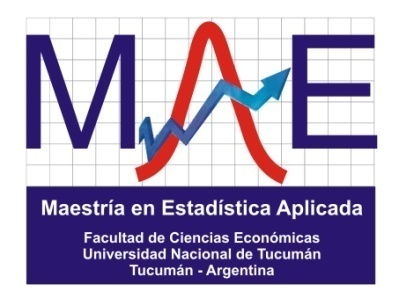 Acreditado por la CONEAU (Resol. N° 445/2010)INSCRIPCIONES ABIERTASDESDE EL 12 DE NOVIEMBRE DE 2018 AL 22 DE FEBRERO DE 2019Informes e Inscripciones:Localizaciones UniversitariasFacultad de Ciencias EconómicasInstituto de Investigaciones Estadísticas (INIE)Av. Independencia 1900San Miguel de Tucumán4000 – TucumánTeléfonos:+54 (381)4107548+54 (381)4364093    Internos  7548, 7612, 7667Fax:+54 (381)4364105Horarios: Lunes a viernes de 9:00hs a 13:00hsLunes, miércoles y viernes de 17:00hs a 19:30hsInstituto de Investigaciones Estadísticas - INIEFacultad de Ciencias EconómicasUNIVERSIDAD NACIONAL DE TUCUMANObjetivosLa Maestría en Estadística Aplicada ofrece a graduados universitarios de distintas disciplinas, un programa intensivo de cursos, prácticas, trabajos e investigaciones que los capacite en el uso sistemático de métodos estadísticos aplicados. Los profesionales que adquieran la formación prevista podrán incorporarse a grupos de trabajo en distintas áreas y tomar a su cargo el diseño y la ejecución de los aspectos estadísticos.Objetivos específicos del programa:Proveer una visión global del alcance de los métodos estadísticos modernos en el análisis de problemas en diversas disciplinas.Favorecer el desarrollo del pensamiento crítico para el procesamiento y análisis estadístico de datos.Despertar interés por la investigación científica en el área de estadística.Desarrollar en el profesional las competencias necesarias para participar como consultor estadístico en equipos de investigación multidisciplinarios.OrganizaciónEl programa de la Maestría en Estadística Aplicada está compuesto por dos ciclos que incluyen teoría y práctica estadística y concluye con la elaboración de una Tesis. Los ciclos son:Año 2019: Capacitación de Posgrado en Estadística Aplicada  (CPEA).Año 2020: Ciclo Superior en Estadística Aplicada (CSEA).El CPEA comprende dos cuatrimestres: dos períodos de 14 semanas cada uno. El CSEA comprende un cuatrimestre: de 14 semanas.  Al finalizar los cursos el estudiante estará en condiciones de elegir un director de Tesis, definir el tema de trabajo y cumplimentar los requisitos previstos para su inscripción en el Magister, de acuerdo a lo establecido en el Reglamento General de la Universidad Nacional de Tucumán (UNT). La carga horaria mínima de cursos es de 575 horas: 425 horas en materias obligatorias y 150 horas en materias electivas.La carrera está prevista para estudiantes con dedicación exclusiva o parcial y el pedido de admisión se deberá tramitar el año anterior al inicio del Primer Ciclo.Título que se otorgaMagister en Estadística Aplicada de validez nacional por Resolución Ministerial Nº 1.252/12. Carrera acreditada por Resolución Nº 445/10 de la Comisión Nacional de Evaluación y Acreditación Universitaria (CONEAU).Estructura del ProgramaCapacitación de Posgrado en Estadística Aplicada (CPEA2019)1er. Semestre   Estadística Descriptiva (25hs, Obligatoria)   Inferencia Estadística I (50hs, Obligatoria)   Probabilidades I (50hs, Obligatoria)   Temas de Estadística Aplicada I (50hs, Obligatoria)   Seminario I (Reuniones de Discusión)2do. Semestre     Econometría I (50hs, Obligatoria)     Inferencia Estadística II (50hs, Obligatoria)     Introducción a la Demografía (50hs, Optativa) (*)     Probabilidades II (50hs, Obligatoria)     Temas de Estadística Aplicada II (50hs, Obligatoria)     Seminario II (Reuniones de Discusión)Ciclo Superior en Estadística Aplicada (CSEA2020)1er. Semestre      Computación para Estadística (50hs, Obligatoria)      Investigación Operativa (50hs, Optativa) (*)     Seminario III (Reuniones de Discusión)     Análisis Estadístico Multivariado (50hs, Optativa) (**)     Econometría II (50hs, Optativa) (**)     Métodos Estadísticos (50hs, Optativa) (**)     Series Cronológicas (50hs, Optativa) (**)   (*) Es obligatorio el cursado de al menos una optativa elegida entre Introducción a la Demografía (50hs) e Investigación Operativa (50hs). (**) Es obligatorio el cursado de al menos  dos optativas elegidas entre Análisis Estadístico Multivariado (50hs), Econometría II (50hs), Métodos Estadísticos (50hs) y  Series Cronológicas (50hs).En caso de ser necesarios, se dictarán cursos de nivelación, están dirigidos a alumnos que los necesiten con el objeto de reafirmar o incorporar conocimientos en esos temas. Ellos ofrecen la base matemática y computacional necesaria para el cursado de las materias obligatorias del programa. Para ser exceptuados de los cursos de nivelación se deberá aprobar exámenes pertinentes que acrediten el  dominio de los temas requeridos.Al inicio del CPEA se designará a cada graduado un tutor que lo orientará en la elección de las materias a cursar, más adecuadas para su perfil y área de interés. Es recomendable poseer conocimiento del idioma inglés (lectura y comprensión de textos).Requisitos de AdmisiónEl postulante  deberá  ser:Egresado universitario con título expedido por una Universidad Argentina o Extranjera. Documentación a presentar: Solicitud de admisión.Copia autenticada del título y certificado analítico de estudios universitarios.Currículum Vitae.Dos cartas de recomendación.Las solicitudes serán analizadas en forma individual por el Comité de Admisión.Régimen de CursadoPresencial, las clases se dictarán los días viernes de 16 a 21 horas y sábados de 8:30 a 13:30 horas. Eventualmente, en caso de ser necesario, se dictará los días jueves. Aranceles El programa de cursos es arancelado. Se dispone de becas consistentes en la cobertura total o parcial del arancel para los mejores postulantes que las soliciten hasta el 15 de febrero de 2019.Presentación de Solicitudes de Admisión  A partir del 12 de Noviembre de 2018 hasta el 22 de Febrero 2018. Instituto de Investigaciones Estadísticas (INIE), Facultad de Ciencias Económicas, UNT, Av. Independencia 1900, San Miguel de Tucumán.Inicio de Clases1 deMarzo de 2019.Otros Datos de Interés Este posgrado se ha dictado sin interrupciones desde 1987 hasta la fecha en la Facultad de Ciencias Económicas, UNT, con la participación de alumnos de Universidades Argentinas y Extranjeras. Ha generado profesionales estadísticos de excelente formación que se desempeñan actualmente en Universidades Nacionales y Extranjeras, Centros de Investigaciones Provinciales y Nacionales, Organismos Públicos y Privados y en otros ámbitos de interés en Estadística.Los miembros del cuerpo académico del posgrado integran grupos de investigación en diversas áreas de la Estadística e incentivan a los alumnos del posgrado a participar de esas investigaciones. Estas actividades generan publicaciones, participaciones en congresos y nuevos temas de tesis, en beneficio de la formación de los posgraduandos. Posterior a su graduación el egresado podrá mantener un sistema de consultas permanente con el cuerpo de docentes e investigadores del Magister cada vez que lo necesite.Dirección AcadémicaDirector: Dra. Viviana Beatriz LencinaCo-Director: Mg. María Rosa SantillánCuerpo Académico Profesores  Estables Abril, Juan Carlos   Dr. en Estadística  (London School of Economics, Inglaterra)Abril, María de las Mercedes   Dr. en Estadística (UNT)Augier, Rolando Matías   Cont. Público Nacional con Formación en Estadística (UNT) Cerro, Ana Maria    Dr. en Economía (UNT)Elías, Víctor Jorge    Dr. en Economía (Universidad de Chicago, USA)Fernández, Patrícia Mónica    Mg. en Administración de Empresas (CAFEN, Tucumán)García Martínez,  Roxana    Profesora y Traductora de Inglés (UNT)Isgro,  Christine Adriane    Mg. en Estadística Aplicada (UNT)Jarma, Nora Mónica    Mg. en Demografía (UNC)Lencina, Viviana Beatriz    Dr. en Estadística (Universidad de San  Pablo, Brasil)Martínez, Carlos Ismael    Ing. Químico con Formación en Estadística (UNT) Medina Galván, Enrique Marcelo    Lic. en Adm. de Empresas con Formación en Estadística (UNT)Mena, Jorgelina    Lic. en  Economía con Formación en Estadística (UNT) Panico, Adriana Fátima    Mg. en Estadística Aplicada (UNT)Pérez, Adriana Inés    Mg. en Estadística Aplicada (UNT)Perez, Maria Angélica    Mg. en Estadística Aplicada (UNT)Pérez Zamora, Luciana Inés    Mg. en Estadística Aplicada (UNT)Santillán, María Rosa    Mg. en Estadística Aplicada (UNT)Vosahlo, Guillermina Emilia    Mg. en Estadística Aplicada (UNT)Profesores InvitadosArce, Osvaldo Ernesto    Mg. en Estadística Aplicada (UNT)Bangdiwala, Shrikant I    Dr. en Bioestadística (Universidad de Carolina del Norte, USA) Bramardi, Sergio Jorge    Dr. en Estadística (Universidad Politécnica de Valencia, España) D´Urso Villar, Marcela Adriana   Mg. En Estadística AplicadaMarí, Gonzalo Pablo   MS. en Estadística (Carleton University, Canadá)Santana, Mirta Sara    Dr. en Estadística (UNT)Sfer, Ana María    Dr. en Estadística (UNT)Torrente, Carmen Mercedes    Mg. en Sociología Aplicada